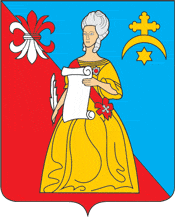 Калужская областьЖуковский районАДМИНИСТРАЦИЯгородского поселения «Город Кременки»ПОСТАНОВЛЕНИЕПРОЕКТ«Об утверждении молодежного совета при главе администрации городского поселения «Город Кременки» Жуковского района Калужской областиг.Кремёнки« ____ » ___________  2021г.                                                                       № ____-пВ соответствии с Федеральным законом от 03.10.2006 № 131-ФЗ «Об общих принципах организации местного самоуправления в Российской Федерации», распоряжением Правительства Российской Федерации от 29 ноября 2014 года № 2403-р «Об утверждении Основ государственной политики Российской Федерации на период до 2025 года, администрация ГП «Город Кременки»ПОСТАНОВЛЯЕТ:1. Утвердить Положение о молодежном совете при главе администрации городского поселения «Город Кременки» Жуковского района Калужской области.2.  Постановление опубликовать (обнародовать).Глава администрации                                                                                        С.Н. Гусев